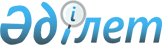 О внесении изменений в решение Иртышского районного маслихата (XXVI сессия, V созыв) от 25 декабря 2013 года № 115-26-5 "О бюджете Иртышского района на 2014 - 2016 годы"Решение маслихата Иртышского района Павлодарской области от 03 ноября 2014 года № 171-32-5. Зарегистрировано Департаментом юстиции Павлодарской области 17 ноября 2014 года № 4158

      В соответствии с пунктом 4 статьи 106 Бюджетного кодекса Республики Казахстан от 4 декабря 2008 года, подпунктом 1) пункта 1 статьи 6 Закона Рес-публики Казахстан «О местном государственном управлении и самоуправлении в Республике Казахстан» от 23 января 2001 года, Иртышский районный маслихат РЕШИЛ:



      1. Внести в решение Иртышского районного маслихата (XXVI сессия, V созыв) от 25 декабря 2013 года № 115-26-5 «О бюджете Иртышского района на 2014-2016 годы» (зарегистрировано в Реестре государственной регистрации нормативных правовых актов под № 3662, опубликовано 18 января 2014 года в газетах «Иртыш» и «Ертіс нұры») следующие изменения: 



      в пункте 1:

      в подпункте 1):

      цифры «3 797 136» заменить цифрами «3 795 195»;

      цифры «375 220» заменить цифрами «363 177»;

      цифры «13 435» заменить цифрами «25 503»;

      цифры «1 009» заменить цифрами «984»;

      цифры «3 407 472» заменить цифрами «3 405 531»;

      в подпункте 2) цифры «3 841 553» заменить цифрами «3 839 612»;



      в пункте 3 цифры «4 937» заменить цифрами «3 018»;



      приложение 1 к указанному решению изложить в новой редакции согласно приложению к настоящему решению.



      2. Контроль за исполнением настоящего решения возложить на постоянную комиссию Иртышского районного маслихата по экономике, бюджету и социальной политике.



      3. Настоящее решение вводится в действие с 1 января 2014 года.

 

  Бюджет Иртышского района на 2014 год (с изменениями)

 
					© 2012. РГП на ПХВ «Институт законодательства и правовой информации Республики Казахстан» Министерства юстиции Республики Казахстан
				      Председатель сессииК. Усин      Секретарь Иртышского

      районного маслихатаЖ. Беспаев

Приложение

к решению Иртышского

районного маслихата

(XXXII сессия, V созыв)

от 3 ноября 2014 года

№ 171-32-5Приложение 1

к решению Иртышского

районного маслихата

(XXVI сессия, V созыв)

от 25 декабря 2013 года

№ 115-26-5Категория

 Категория

 Категория

 Категория

 Категория

 Сумма на 2014 год (тыс. тенге)

 Класс

 Класс

 Класс

 Класс

 Сумма на 2014 год (тыс. тенге)

 Подкласс

 Подкласс

 Подкласс

 Сумма на 2014 год (тыс. тенге)

 Наименование

 Наименование

 Сумма на 2014 год (тыс. тенге)

 1

 2

 3

 4

 4

 5

 I. ДОХОДЫ

 I. ДОХОДЫ

 3 795 195

 1

  Налоговые поступления

  Налоговые поступления

 363 177

 01

  Подоходный налог

  Подоходный налог

 147 159

 2

  Индивидуальный подоходный налог

  Индивидуальный подоходный налог

 147 159

 03

  Социальный налог

  Социальный налог

 119 100

 1

  Социальный налог

  Социальный налог

 119 100

 04

  Hалоги на собственность

  Hалоги на собственность

 88 360

 1

  Hалоги на имущество

  Hалоги на имущество

 47 866

 3

  Земельный налог

  Земельный налог

 2 879

 4

  Hалог на транспортные средства

  Hалог на транспортные средства

 24 957

 5

  Единый земельный налог

  Единый земельный налог

 12 658

 05

  Внутренние налоги на товары, работы и услуги

  Внутренние налоги на товары, работы и услуги

 6 588

 2

  Акцизы

  Акцизы

 1 280

 3

  Поступления за использование природных и других ресурсов

  Поступления за использование природных и других ресурсов

 1 870

 4

  Сборы за ведение предпринимательской и профессиональ-ной деятельности

  Сборы за ведение предпринимательской и профессиональ-ной деятельности

 3 438

 08

  Обязательные платежи, взимаемые за совершение юриди-чески значимых действий и (или) выдачу документов уполномоченными на то государственными органами или должностными лицами

  Обязательные платежи, взимаемые за совершение юриди-чески значимых действий и (или) выдачу документов уполномоченными на то государственными органами или должностными лицами

 1 970

 1

  Государственная пошлина

  Государственная пошлина

 1 970

 2

  Неналоговые поступления

  Неналоговые поступления

 25 503

 01

  Доходы от государственной собственности

  Доходы от государственной собственности

 1 408

 5

 Доходы от аренды имущества, находящегося в государственной собственности

 Доходы от аренды имущества, находящегося в государственной собственности

 1 402

 7

 Вознаграждения по кредитам, выданным из государственного бюджета

 Вознаграждения по кредитам, выданным из государственного бюджета

 6

 06

  Прочие неналоговые поступления

  Прочие неналоговые поступления

 24 095

 1

  Прочие неналоговые поступления

  Прочие неналоговые поступления

 24 095

 3

  Поступления от продажи основного капитала

  Поступления от продажи основного капитала

 984

 01

 Продажа государственного имущества, закрепленного за 

 Продажа государственного имущества, закрепленного за 

 365

 1

 2

 3

 4

 4

 5

 государственными учреждениями

 государственными учреждениями

 1

 Продажа государственного имущества, закрепленного за государственными учреждениями

 Продажа государственного имущества, закрепленного за государственными учреждениями

 365

 03

  Продажа земли и нематериальных активов

  Продажа земли и нематериальных активов

 619

 1

  Продажа земли

  Продажа земли

 276

 2

  Продажа нематериальных активов

  Продажа нематериальных активов

 343

 4

  Поступления трансфертов 

  Поступления трансфертов 

 3 405 531

 02

  Трансферты из вышестоящих органов государственного управления

  Трансферты из вышестоящих органов государственного управления

 3 405 531

 2

  Трансферты из областного бюджета

  Трансферты из областного бюджета

 3 405 531

 Функциональная группа

 Функциональная группа

 Функциональная группа

 Функциональная группа

 Функциональная группа

 Сумма на 2014 год (тыс. тенге)

 Функциональная подгруппа

 Функциональная подгруппа

 Функциональная подгруппа

 Функциональная подгруппа

 Сумма на 2014 год (тыс. тенге)

 Администратор бюджетных программ

 Администратор бюджетных программ

 Администратор бюджетных программ

 Сумма на 2014 год (тыс. тенге)

 Программа

 Программа

 Сумма на 2014 год (тыс. тенге)

 Наименование

 Сумма на 2014 год (тыс. тенге)

 1

 2

 3

 4

 5

 6

 II. ЗАТРАТЫ

 3 839 612

 01

  Государственные услуги общего характера

 278 846

 01

 1

  Представительные, исполнительные и другие органы, выполняющие общие функции государственного управления

 241 581

 01

 1

 112

  Аппарат маслихата района (города областного значения)

 14 637

 01

 1

 112

 001

  Услуги по обеспечению деятельности маслихата района (города областного значения)

 14 637

 01

 1

 122

  Аппарат акима района (города областного значения)

 56 884

 01

 1

 122

 001

  Услуги по обеспечению деятельности акима района (города областного значения)

 56 004

 003

 Капитальные расходы государственного органа

 880

 01

 1

 123

  Аппарат акима района в городе, города районного значения, поселка, села, сельского округа

 170 060

 01

 1

 123

 001

  Услуги по обеспечению деятельности акима района в городе, города районного значения, поселка, села, сельского округа

 166 596

 022

 Капитальные расходы государственного органа

 2 189

 032

 Капитальные расходы подведомственных государственных учреждений и организаций

 1 275

 01

 2

  Финансовая деятельность

 18 819

 01

 2

 452

  Отдел финансов района (города областного значения)

 18 819

 01

 2

 452

 001

  Услуги по реализации государственной политики в области исполнения бюджета района (города областного значения) и управления коммунальной собственностью района (города областного значения)

 16 739

 01

 2

 452

 003

  Проведение оценки имущества в целях налогообложе-ния

 767

 010

 Приватизация, управление коммунальным имуществом, постприватизационная деятельность и регулирование споров, связанных с этим

 50

 011

 Учет, хранение, оценка и реализация имущества, поступившего в коммунальную собственность

 1 263

 01

 5

  Планирование и статистическая деятельность

 18 446

 01

 5

 453

  Отдел экономики и бюджетного планирования района (города областного значения)

 18 446

 01

 5

 453

 001

  Услуги по реализации государственной политики в области формирования и развития экономической политики, системы государственного планирования и управления района (города областного значения)

 18 146

 004

 Капитальные расходы государственного органа

 300

 1

 2

 3

 4

 5

 6

 02

  Оборона

 7 558

 02

 1

  Военные нужды

 7 558

 02

 1

 122

  Аппарат акима района (города областного значения)

 7 558

 02

 1

 122

 005

  Мероприятия в рамках исполнения всеобщей воинской обязанности

 7 558

 04

  Образование

 1 703 094

 04

 1

  Дошкольное воспитание и обучение

 186 644

 04

 1

 123

 Аппарат акима района в городе, города районного значения, поселка, села, сельского округа

 112 224

 04

 1

 123

 004

  Обеспечение деятельности организаций дошкольного воспитания и обучения

 89 578

 041

 Реализация государственного образовательного заказа в дошкольных организациях образования

 22 646

 464

  Отдел образования района (города областного значения)

 74 420

 040

 Реализация государственного образовательного заказа в дошкольных организациях образования

 74 420

 04

 2

  Начальное, основное среднее и общее среднее образование

 1 446 847

 04

 2

 123

  Аппарат акима района в городе, города районного значения, поселка, села, сельского округа

 3 048

 04

 2

 123

 005

  Организация бесплатного подвоза учащихся до школы и обратно в сельской местности

 3 048

 04

 2

 464

  Отдел образования района (города областного значения)

 1 443 799

 04

 2

 464

 003

  Общеобразовательное обучение

 1 395 741

 04

 2

 464

 006

  Дополнительное образование для детей 

 48 058

 04

 9

  Прочие услуги в области образования

 69 603

 04

 9

 464

  Отдел образования района (города областного значения)

 69 603

 04

 9

 464

 001

  Услуги по реализации государственной политики на местном уровне в области образования 

 13 903

 04

 9

 464

 005

  Приобретение и доставка учебников, учебно-методи-ческих комплексов для государственных учреждений образования района (города областного значения)

 14 330

 04

 9

 464

 007

  Проведение школьных олимпиад, внешкольных мероприятий и конкурсов районного (городского) масштаба

 1 216

 015

 Ежемесячная выплата денежных средств опекунам (попечителям) на содержание ребенка-сироты (детей-сирот), и ребенка (детей), оставшегося без попечения родителей

 12 929

 067

 Капитальные расходы подведомственных государственных учреждений и организаций

 27 225

 05

  Здравоохранение

 340

 05

 9

  Прочие услуги в области здравоохранения

 340

 05

 9

 123

  Аппарат акима района в городе, города районного значения, поселка, села, сельского округа

 340

 1

 2

 3

 4

 5

 6

 05

 9

 123

 002

  Организация в экстренных случаях доставки тяжелобольных людей до ближайшей организации здравоохранения, оказывающей врачебную помощь

 340

 06

  Социальная помощь и социальное обеспечение

 113 540

 06

 2

  Социальная помощь

 91 621

 06

 2

 123

  Аппарат акима района в городе, города районного значения, поселка, села, сельского округа

 14 740

 06

 2

 123

 003

  Оказание социальной помощи нуждающимся гражданам на дому

 14 740

 06

 2

 451

  Отдел занятости и социальных программ района (города областного значения)

 76 881

 06

 2

 451

 002

  Программа занятости

 23 028

 06

 2

 451

 004

  Оказание социальной помощи на приобретение топлива специалистам здравоохранения, образования, социального обеспечения, культуры, спорта и ветеринарии в сельской местности в соответствии с законодательством Республики Казахстан

 4 105

 06

 2

 451

 005

  Государственная адресная социальная помощь

 488

 06

 2

 451

 006

 Оказание жилищной помощи

 174

 06

 2

 451

 007

  Социальная помощь отдельным категориям нуждающихся граждан по решениям местных представительных органов

 40 331

 06

 2

 451

 010

  Материальное обеспечение детей-инвалидов, воспитывающихся и обучающихся на дому

 518

 014

  Оказание социальной помощи нуждающимся гражданам на дому

 4 208

 06

 2

 451

 016

  Государственные пособия на детей до 18 лет

 1 421

 06

 2

 451

 017

  Обеспечение нуждающихся инвалидов обязатель-ными гигиеническими средствами и предоставление услуг специалистами жестового языка, индиви-дуальными помощниками в соответствии с индиви-дуальной программой реабилитации инвалида

 2 478

 023

 Обеспечение деятельности центров занятости населения

 130

 06

 9

  Прочие услуги в области социальной помощи и социального обеспечения

 21 919

 06

 9

 451

  Отдел занятости и социальных программ района (города областного значения)

 21 919

 06

 9

 451

 001

  Услуги по реализации государственной политики на местном уровне в области обеспечения занятости и реализации социальных программ для населения

 21 395

 06

 9

 451

 011

  Оплата услуг по зачислению, выплате и доставке пособий и других социальных выплат

 524

 07

  Жилищно-коммунальное хозяйство

 1 306 541

 07

 1

  Жилищное хозяйство

 15 466

 123

 Аппарат акима района в городе, города районного значения, поселка, села, сельского округа

 501

 007

 Организация сохранения государственного 

 501

 1

 2

 3

 4

 5

 6

 жилищного фонда города районного значения, поселка, села, сельского округа

 07

 1

 458

  Отдел жилищно-коммунального хозяйства, пассажирского транспорта и автомобильных дорог района (города областного значения)

 13 083

 07

 1

 458

 004

  Обеспечение жильем отдельных категорий граждан

 10 893

 041

 Ремонт и благоустройство объектов в рамках разви-тия городов и сельских населенных пунктов по Дорожной карте занятости -2020

 2 190

 46464

 Отдел образования района (города областного значения)

 1 855

 026

 Ремонт объектов в рамках развития городов и сельских населенных пунктов по Дорожной карте занятости -2020

 1 855

 472

 Отдел строительства, архитектуры и градострои-тельства района (города областного значения)

 27

 074

 Развитие и/или сооружение недостающих объектов инженерно-коммуникационной инфраструктуры в рамках второго направления Дорожной карты занятости- 2020

 27

 07

 2

  Коммунальное хозяйство

 1 250 906

 07

 2

 123

  Аппарат акима района в городе, города районного значения, поселка, села, сельского округа

 16 689

 07

 2

 123

 014

  Организация водоснабжения населенных пунктов

 16 689

 458

 Отдел жилищно-коммунального хозяйства, пассажирского транспорта и автомобильных дорог района (города областного значения)

 90 056

 012

 Функционирование системы водоснабжения и водоотведения

 66 464

 026

 Организация эксплуатации тепловых сетей, находящихся в коммунальной собственности районов (городов областного значения)

 23 592

 472

 Отдел строительства, архитектуры и градострои-тельства района (города областного значения)

 1 144 161

 058

 Развитие системы водоснабжения и водоотведения в сельских населенных пунктах

 1 144 161

 07

 3

  Благоустройство населенных пунктов

 40 169

 07

 3

 123

  Аппарат акима района в городе, города районного значения, поселка, села, сельского округа

 31 889

 07

 3

 123

 008

 Освещение улиц населенных пунктов

 14 928

 009

 Обеспечение санитарии населенных пунктов

 6 655

 010

 Содержание мест захоронений и погребение безродных

 200

 011

 Благоустройство и озеленение населенных пунктов

 10 106

 458

  Отдел жилищно-коммунального хозяйства, пассажирского транспорта и автомобильных дорог района (города областного значения)

 8 280

 016

  Обеспечение санитарии населенных пунктов

 8 280

 1

 2

 3

 4

 5

 6

 08

  Культура, спорт, туризм и информационное пространство

 155 992

 08

 1

  Деятельность в области культуры

 80 082

 08

 1

 123

  Аппарат акима района в городе, города районного значения, поселка, села, сельского округа

 45 635

 08

 1

 123

 006

  Поддержка культурно - досуговой работы на местном уровне

 45 635

 08

 1

 457

  Отдел культуры, развития языков, физической куль-туры и спорта района (города областного значения)

 34 447

 08

 1

 455

 003

  Поддержка культурно-досуговой работы

 34 447

 08

 2

  Спорт

 4 368

 08

 2

 457

  Отдел культуры, развития языков, физической куль-туры и спорта района (города областного значения)

 4 368

 08

 2

 465

 009

  Проведение спортивных соревнований на районном (города областного значения) уровне

 3 178

 08

 2

 465

 010

  Подготовка и участие членов сборных команд района (города областного значения) по различным видам спорта на областных спортивных соревнова-ниях

 1 190

 08

 3

  Информационное пространство

 50 892

 456

  Отдел внутренней политики района (города областного значения)

 10 835

 456

 002

  Услуги по проведению государственной информационной политики через газеты и журналы 

 10 295

 456

 005

  Услуги по проведению государственной информационной политики через телерадиовещание

 540

 08

 3

 457

  Отдел культуры, развития языков, физической куль-туры и спорта района (города областного значения)

 40 057

 08

 3

 455

 006

  Функционирование районных (городских) библиотек

 39 224

 08

 3

 455

 007

  Развитие государственного языка и других языков народа Казахстана

 833

 08

 9

  Прочие услуги по организации культуры, спорта, туризма и информационного пространства

 20 650

 08

 9

 456

  Отдел внутренней политики района (города областного значения)

 12 124

 08

 9

 456

 001

  Услуги по реализации государственной политики на местном уровне в области информации, укрепления государственности и формирования социального оптимизма граждан

 10 296

 08

 9

 456

 003

  Реализация мероприятий в сфере молодежной политики

 1 828

 08

 9

 457

  Отдел культуры, развития языков, физической куль-туры и спорта района (города областного значения)

 8 526

 08

 9

 455

 001

 Услуги по реализации государственной политики на местном уровне в области культуры, развития языков,

физической культуры и спорта 

 8 526

 10

  Сельское, водное, лесное, рыбное хозяйство, особо охраняемые природные территории, охрана 

 100 359

 1

 2

 3

 4

 5

 6

 окружающей среды и животного мира, земельные отношения

 10

 1

  Сельское хозяйство

 43 407

 453

  Отдел экономики и бюджетного планирования района (города областного значения)

 8 170

 099

 Реализация мер по оказанию социальной поддержки специалистов

 8 170

 462

  Отдел сельского хозяйства района (города областного значения)

 18 570

 001

  Услуги по реализации государственной политики на местном уровне в сфере сельского хозяйства 

 18 270

 006

 Капитальные расходы государственного органа 

 300

 473

 Отдел ветеринарии района (города областного значения)

 16 667

 001

 Услуги по реализации государственной политики на местном уровне в сфере ветеринарии

 7 951

 006

 Организация санитарного убоя больных животных

 6 590

 007

 Организация отлова и уничтожения бродячих собак и кошек

 969

 010

 Проведение мероприятий по идентификации сельскохозяйственных животных

 1 157

 10

 6

  Земельные отношения

 9 498

 10

 6

 463

  Отдел земельных отношений района (города областного значения)

 9 498

 10

 6

 463

 001

  Услуги по реализации государственной политики в области регулирования земельных отношений на территории района (города областного значения)

 9 498

 9

 Прочие услуги в области сельского, водного, лесного, рыбного хозяйства, охраны окружающей среды и земельных отношений

 47 454

 473

 Отдел ветеринарии района (города областного значения)

 47 454

 011

 Проведение противоэпизоотических мероприятий

 47 454

 11

  Промышленность, архитектурная, градостроительная и строительная деятельность

 14 788

 11

 2

  Архитектурная, градостроительная и строительная деятельность

 14 788

 472

  Отдел строительства, архитектуры и градострои-тельства района (города областного значения)

 14 788

 001

  Услуги по реализации государственной политики в области строительства, архитектуры и градостроительства на местном уровне

 9 804

 013

 Разработка схем градостроительного развития территории района, генеральных планов городов районного (областного) значения, поселков и иных сельских населенных пунктов

 4 984

 12

  Транспорт и коммуникации

 88 333

 12

 1

  Автомобильный транспорт

 83 279

 1

 2

 3

 4

 5

 6

 12

 1

 123

  Аппарат акима района в городе, города районного значения, поселка, села, сельского округа

 76 346

 12

 1

 123

 013

  Обеспечение функционирования автомобильных дорог в городах районного значения, поселках, селах, сельских округах

 9 934

 045

 Капитальный и средний ремонт автомобильных дорог улиц населенных пунктов

 66 412

 458

  Отдел жилищно-коммунального хозяйства, пассажирского транспорта и автомобильных дорог района (города областного значения)

 6 933

 023

  Обеспечение функционирования автомобильных дорог

 6 933

 12

 9

  Прочие услуги в сфере транспорта и коммуникаций

 5 054

 458

  Отдел жилищно-коммунального хозяйства, пассажирского транспорта и автомобильных дорог района (города областного значения)

 5 054

 12

 9

 458

 024

  Организация внутрипоселковых (внутригородских), пригородных и внутрирайонных общественных пассажирских перевозок

 5 054

 13

 Прочие

 43 420

 3

 Поддержка предпринимательской деятельности и защита конкуренции

 7 659

 469

 Отдел предпринимательства района (города областного значения)

 7 659

 001

 Услуги по реализации государственной политики на местном уровне в области развития предпринимательства и промышленности 

 6 424

 003

 Поддержка предпринимательской деятельности

 813

 004

 Капитальные расходы государственного органа

 422

 13

 9

  Прочие

 35 761

 123

  Аппарат акима района в городе, города районного значения, поселка, села, сельского округа

 17 270

 040

 Реализация мер по содействию экономическому развитию регионов в рамках Программы «Развитие регионов» 

 17 270

 13

 9

 452

  Отдел финансов района (города областного значения)

 3 018

 13

 9

 452

 012

  Резерв местного исполнительного органа района (города областного значения) 

 3 018

 13

 9

 458

  Отдел жилищно-коммунального хозяйства, пассажирского транспорта и автомобильных дорог района (города областного значения)

 15 473

 13

 9

 458

 001

  Услуги по реализации государственной политики на местном уровне в области жилищно-коммунального хозяйства, пассажирского транспорта и автомобиль-ных дорог 

 15 473

 14

 Обслуживание долга

 6

 1

 Обслуживание долга

 6

 452

 Отдел финансов района (города областного значения)

 6

 1

 2

 3

 4

 5

 6

 013

 Обслуживание долга местных исполнительных органов по выплате вознаграждений и иных платежей по займам из областного бюджета

 6

 15

 Трансферты

 26 795

 1

 Трансферты

 26 795

 452

 Отдел финансов района (города областного значения)

 26 795

 006

 Возврат неиспользованных (недоиспользованных) целевых трансфертов

 26 795

 III. ЧИСТОЕ БЮДЖЕТНОЕ КРЕДИТОВАНИЕ

 32 450

 Бюджетные кредиты

 36 114

 10

 Сельское, водное, лесное, рыбное хозяйство, особо охраняемые природные территории, охрана окружающей среды и животного мира, земельные отношения

 

 36 114

 1

  Сельское хозяйство

 36 114

 453

  Отдел экономики и бюджетного планирования района (города областного значения)

 36 114

 006

 Бюджетные кредиты для реализации мер социальной поддержки специалистов

 36 114

 Погашение бюджетных кредитов

 3 664

 5

 Погашение бюджетных кредитов

 3 664

 01

 Погашение бюджетных кредитов

 3 664

 1

 Погашение бюджетных кредитов, выданных из государственного бюджета

 3 664

 IV. САЛЬДО ПО ОПЕРАЦИЯМ С ФИНАНСОВЫМИ АКТИВАМИ

 0

 V. ДЕФИЦИТ (ПРОФИЦИТ) БЮДЖЕТА

 -76 867

 VI. ФИНАНСИРОВАНИЕ ДЕФИЦИТА (ИСПОЛЬЗОВАНИЕ ПРОФИЦИТА) БЮДЖЕТА

 76 867

 